Publicado en CDMX el 23/10/2020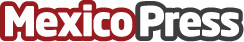 La Fundación Mier y Pesado se suma a la conmemoración por el 75° aniversario de la fundación de la ONULa Fundación Mier y Pesado, Institución de Asistencia Privada sin fines de lucro, con 102 años de experiencia y tradición, se suma este 24 de octubre a la conmemoración del Día de las Naciones Unidas, contribuyendo con 6 de los 17 Objetivos de Desarrollo Sostenible de la Organización de las Naciones Unidas (ONU) para transformar el mundoDatos de contacto:ENEAS MARES PARIS5527622073Nota de prensa publicada en: https://www.mexicopress.com.mx/la-fundacion-mier-y-pesado-se-suma-a-la Categorías: Internacional Nacional Sociedad Solidaridad y cooperación http://www.mexicopress.com.mx